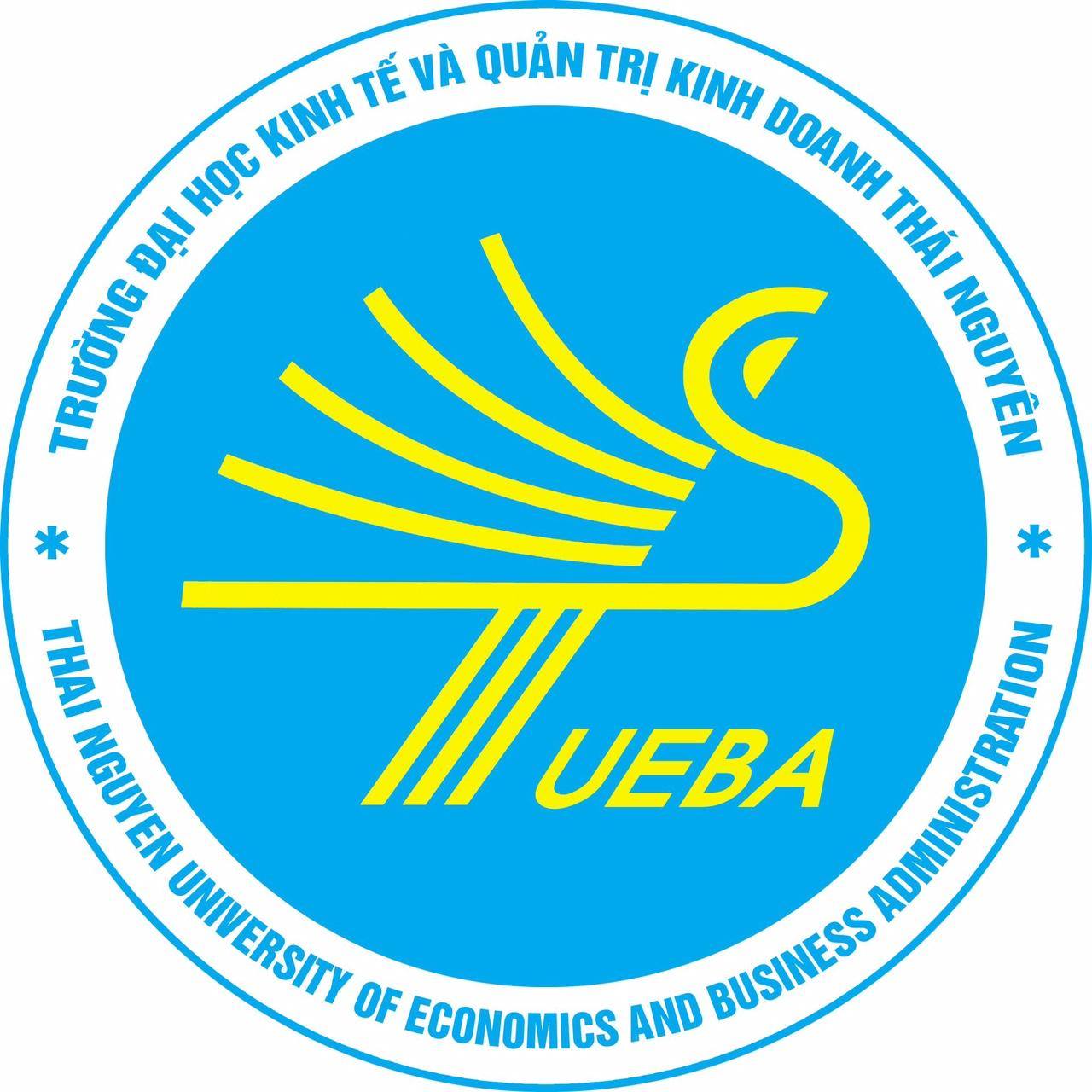 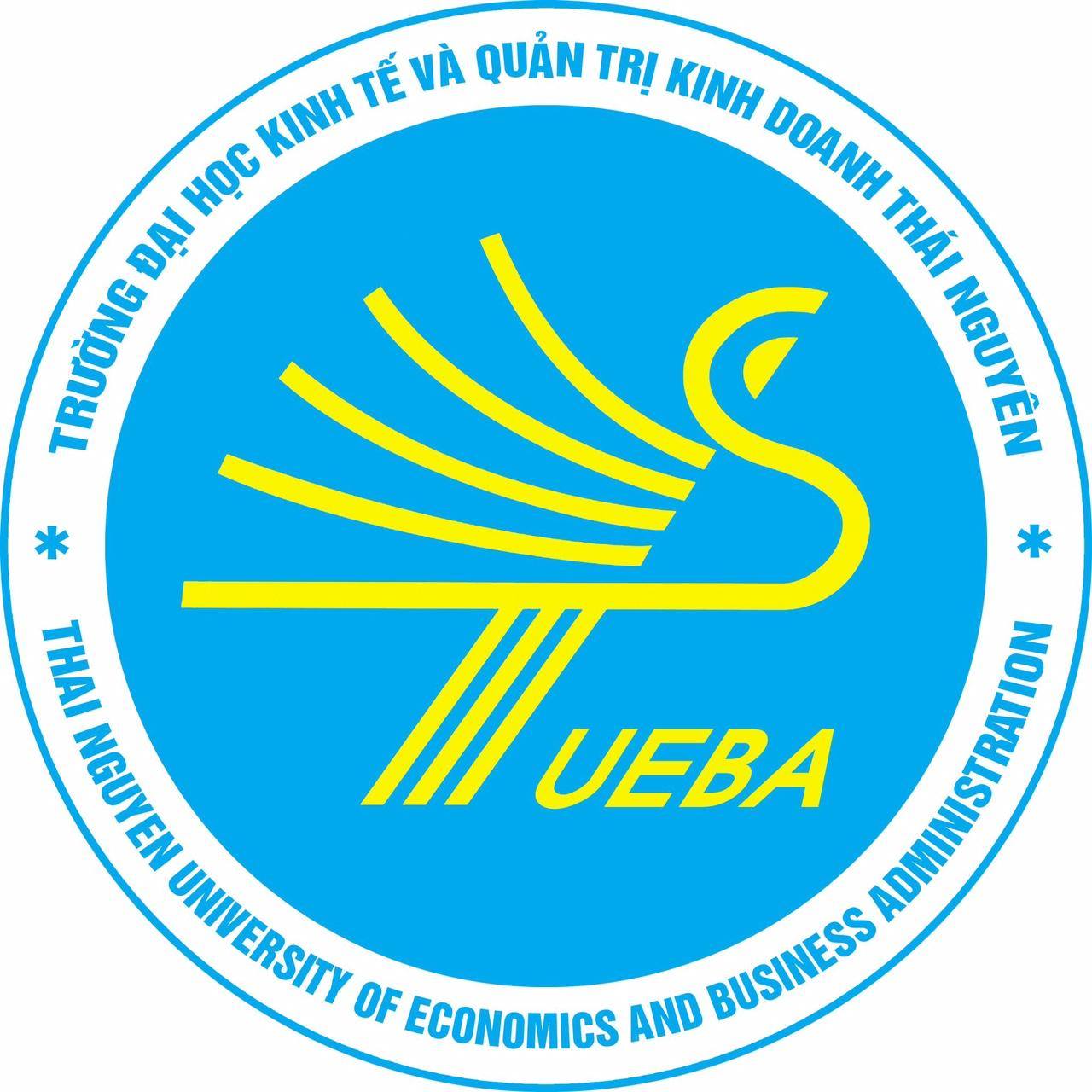 ĐỀ CƯƠNG CHI TIẾT HỌC PHẦN1. Tên học phần:		QUẢN TRỊ DỰ ÁN 		Mã học phần: PRM3312. Tên Tiếng Anh: 		Project Management;  		3. Số tín chỉ: 		3 tín chỉ (36/18/108) (36 GTC lý thuyết, 18GTC thực hành/thảo luận, 108GTC tự học)			4. Điều kiện tham gia học tập học phần	Học phần tiên quyết: Không	Học phần học trước: 	Khác: 5. Các giảng viên phụ trách học phần6. Mô tả học phầnHọc phần Quản trị dự án thuộc khối kiến thức chuyên ngành bắt buộc của CTĐT Quản trị Kinh doanh và tự chọn trong một số CTĐT khác nhằm cung cấp cho sinh viên những kiến thức tổng quan về dự án, các nội dung chuyên sâu của công tác quản trị dự án như: Công tác lập kế hoạch, soạn thảo dự án, phân tích, đánh giá hiệu quả tài chính, kinh tế - xã hội dự án, công tác thẩm định, tổ chức quản trị thời gian, tiến độ, phân phối các nguồn lực, kiểm soát và quản trị rủi ro dự án. Kết thúc học phần sinh viên có khả năng tìm kiếm và lựa chọn ý tưởng đầu tư, lập và phân tích dự án, tổ chức điều phối hoạt động dự án và đưa ra phương án xử lý, ra quyết định trong quá trình tổ chức thực hiện dự án.7. Mục tiêu học phần (Course Objectives - COs)8. Chuẩn đầu ra của học phần (Course Learning Outcomes - CLOs)Mối tương thích giữa CĐR học phần với Triết lý giáo dục của Trường Đại học kinh tế và Quản trị kinh doanhMa trận mức độ đáp ứng của CĐR học phần đối với CĐR CTĐTMức độ đáp ứng được mã hóa theo 3 mức từ I, R và M trong đó:- Mức I (Introduction):  Giới thiệu (làm quen)- Mức R (Reinforced): Tăng cường (củng cố)- Mức M (Master): Đáp ứng đầy đủ (chuyên sâu) 9. Nhiệm vụ của sinh viên 9.1. Phần lý thuyết, bài tập, thảo luận- Dự lớp  80 % tổng số thời lượng của học phần.- Chuẩn bị nội dung thảo luận.  -  Hoàn thành các bài tập được giao.  - Nghiên cứu tài liệu học tập.9.2. Phần thực hành, tiểu luận (nếu có)- Thực hành phân tích dự án trên excel (dự án đã có, nhóm sưu tầm và dự án nhóm xây dựng);- Yêu cầu cần đạt đối với phần thực hành: Thiết lập được các bảng phân tích có một liên hệ với nhau và sử dụng thành thạo các công thức phân tích hiệu quả tài chính dự án trên excel.9.3. Phần khác: Bài tập nhóm- Tên bài tập nhóm: Xây dựng ý tưởng, lập và phân tích dự án;- Yêu cầu cần đạt: Đầy đủ nội dung các bước  lập dự án theo đề cương; hiểu, vận dụng lý thuyết để phân tích, đánh giá được hiệu quả dự án, đảm bảo tổ chức thực hiện dự án hiệu quả, khả thi.10. Tài liệu học tập - Sách, giáo trình chính:1. Phạm Thị Thanh Mai, Phạm Văn Hạnh, Đồng Văn Đạt (2016), Giáo trình Quản trị dự án, NXB Công Thương, 2016.- Tài liệu tham khảo:1. Nguyễn Văn Chung, Hoàng Cao Cường, Bùi Minh Lý (2010), Quản trị dự án, NXB Lao động 2010.2. Nguyễn Trường Sơn (2009), Quản trị dự án, NXB Thống kê, 2009.3. ThS. Đinh Thế Hiển (2008), Lập và Thẩm định hiệu quả tài chính dự án đầu tư, NXB Thống kê, 2008.4. Trịnh Thùy Anh (2011), Quản trị dự án đầu tư, NXB Thống kê, 2011.5. TS. Từ Quang Phương (2014), Giáo trình Quản lý dự án, NXB ĐH Kinh tế Quốc dân, 2014.11. Phương pháp giảng dạy - học tập 	- Phương pháp giảng dạy - học tập của học phầnCác phương pháp giảng dạy - học tập chính của học phần Quản trị dự án bao gồm: Chiến lược dạy học trực tiếp, chiến lược dạy học gián tiếp, dạy học tương tác và tự học, cụ thể như sau:I. Chiến lược dạy học trực tiếp1. Thuyết trình: Giáo viên trình bày nội dung bài học và giải thích các nội dung trong bài giảng. Giáo viên là người thuyết trình, diễn giảng. Sinh viên chỉ nghe giảng và thình thoảng ghi chú để tiếp nhận các kiến thức mà giáo viên truyền đạt.2. Giải thích cụ thể: Giáo viên hướng dẫn và giải thích chi tiết cụ thể các nội dung liên quan đến bài học, giúp cho sinh viên đạt được mục tiêu dạy học về kiến thức và kỹ năng.II. Chiến lược dạy học gián tiếp 3. Câu hỏi gợi mở: Giáo viên sử dụng các câu hỏi gợi mở hay các vấn đề, và hướng dẫn giúp sinh viên từng bước trả lời câu hỏi. Sinh viên có thể tham gia thảo luận theo nhóm để cùng nhau giải quyết bài toán, vấn đề đặt ra.4. Giải quyết vấn đề: Người học làm việc với vấn đề được đặt ra và học được những kiến thức mới thông qua việc đối mặt với vấn đề cần giải quyết. Thông qua quá trình tìm giải pháp cho vấn đề đặt ra, sinh viên đạt được kiến thức và kỹ năng theo yêu cầu của môn học.III. Dạy học tương tác5. Tranh luận: Giáo viên đưa ra một vấn đề liên quan đến nội dung bài học, sinh viên với các quan điểm trái ngược nhau về vấn đề đó phải phân tích, lý giải, thuyết phục người nghe ủng hộ quan điểm của mình. Thông qua hoạt động dạy học này, sinh viên hình thành các kỹ năng như tư duy phản biện, thương lượng và đưa ra quyết định hay kỹ năng nói trước đám đông.6. Thảo luận: Sinh viên được chia thành các nhóm và tham gia thảo luận về những quan điểm cho một vấn đề nào đó được giáo viên đặt ra. Khác với phương pháp tranh luận, trong phương pháp thảo luận, người học với cùng quan điểm mục tiêu chung và tìm cách bổ sung để hoàn thiện quan điểm, giải pháp của mình.7. Học nhóm: Sinh viên được tổ chức thành các nhóm nhỏ để cùng nhau giải quyết các vấn đề được đặt ra và trình bày kết quả của nhóm thông qua báo cáo hay thuyết trình trước các nhóm khác và giảng viên.IV.Tự học8. Bài tập ở nhà: Theo phương pháp này, sinh viên được giao nhiệm vụ làm việc ở nhà với những nội dung và yêu cầu do giáo viên đặt ra. Thông qua việc hoàn thành các nhiệm vụ được giao ở nhà, sinh viên học được cách tự học, cũng như đạt được những nội dung về kiến thức cũng như kỹ năng theo yêu cầu.Ma trận quan hệ giữa chuẩn đầu ra học phần và phương pháp giảng dạy - học tập12. Nội dụng giảng dạy chi tiết13. Phương pháp, công cụ, tiêu chí đánh giá13.1. Các phương pháp đánh giáCác phương pháp đánh giá được sử dụng trong học phần Quản trị dự án được chia thành 3 loại chính là: đánh giá theo tiến trình, đánh giá giữa kỳ và đánh giá cuối kỳ. * Đánh giá tiến trình: Mục đích của đánh giá tiến trình là nhằm cung cấp kịp thời các thông tin phản hồi của người dạy và người học về những tiến bộ cũng như những điểm cần khắc phục xuất hiện trong quá trình dạy học.Các phương pháp đánh giá cụ thể với loại đánh giá tiến trình gồm: đánh giá chuyên cần, đánh giá bài tập nhóm và kiểm tra thường xuyên. * Đánh giá giữa kỳ:Mục đích của loại đánh giá này là đưa ra những kết luận, phân hạng về mức độ đạt được mục tiêu và chất lượng đầu ra, sự tiến bộ của người học tại thời điểm giữa học kỳ. Phương pháp đánh giá giữa học kỳ là bài tập lớn nhóm (20%) kết hợp bài thi trắc nghiệm (80%).* Đánh giá cuối kỳ:Mục đích của loại đánh giá này là đưa ra những kết luận, phân hạng về mức độ đạt được mục tiêu và chất lượng đầu ra, sự tiến bộ của người học tại thời điểm cuối học kỳ. Các phương pháp đánh giá cuối kỳ sử dụng là trắc nghiệm trên giấy.13.2. Công cụ, tiêu chí đánh giáTiêu chí đánh giá 1: Chuyên cần (Class Attendace)Tiêu chí đánh giá 2: Bài tập nhóm/Thảo luận nhómTiêu chí đánh giá 3: Bài tập cá nhânTiêu chí đánh giá 4: Kiểm tra trắc nghiệmTheo thang điểm 10 dựa trên đáp án được thiết kế sẵn.13.3. Hệ thống tính điểmĐiểm học phần được đánh giá theo thang điểm 10 sau đó quy đổi sang thang điểm chữ.	Điểm học phần là tổng điểm của tất cả các điểm đánh giá bộ phận của học phần nhân với trọng số tương ứng. Điểm học phần làm tròn đến một chữ số thập phân, sau đó được chuyển thành điểm chữ.	Điểm đánh giá bộ phận gồm:+ Điểm kiểm tra thường xuyên: 30%+ Điểm thi giữa học phần: 20% + Điểm thi kết thúc học phần: 50% 13.4. Kế hoạch kiểm tra, đánh giá13.5. Bảng đối chiếu các CĐR học phần được đánh giá14. Các yêu cầu đối với sinh viênCác bài tập và câu hỏi ở nhà phải được thực hiện từ chính bản thân sinh viên. Nếu bị phát hiện có sao chép thì xử lý các sinh viên có liên quan bằng hình thức đánh giá 0 (không) điểm quá trình.15. Ngày phê duyệt lần đầu: 16. Cấp phê duyệt:17. Tiến trình cập nhật ĐCCTTRƯỜNG ĐẠI HỌC KINH TẾ &QTKDKHOA: QUẢN TRỊ KINH DOANHBộ môn phụ trách: Logistics&QLCCU	STTHọc hàm, học vị, họ tênSố điện thoạiE-mailGhi chú1TS. Phạm Thị Thanh Mai0912.804.979maiptt@tueba.edu.vn2ThS Đồng Văn Đạt0912.580.135dongvandat@tueba.edu.vn3ThS Dương Thị Thúy Hương0915.969.009duonghuongqtkd@tueba.edu.vn4TS. Phạm Thị Minh Nguyệt0988.302.698ptmnguyet@tueba.edu.vn 5ThS Đoàn Huyền Trang0982.411.366doanhuyentrang@tueba.edu.vn Mục tiêuMô tảHọc phần này trang bị cho sinh viên:Chuẩn đầu raCTĐTTrình độ năng lựcCO1Kiến thức cơ bản về dự án, quản trị dự án để vận dụng vào lĩnh vực kinh doanh. Kiến thức chuyên môn về công tác lập kế hoạch, soạn thảo dự án; phân tích, đánh giá hiệu quả kỹ thuật, tài chính, kinh tế - xã hội dự án; công tác thẩm định, tổ chức quản trị thời gian, tiến độ, kiểm soát và quản trị rủi ro dự án.1.4; 1.5 CTĐT QTKD1.4; 1.5 CTĐT Logistics & QLCCU3CO2Kỹ năng lựa chọn ý tưởng đầu tư, lập kế hoạch và soạn thảo dự án; kỹ năng thuyết trình và làm việc nhóm; kỹ năng quản lý thời gian, làm việc có kế hoạch, phân tích, tổng hợp, đánh giá dữ liệu; kỹ năng lãnh đạo, phát hiện và giải quyết vấn đề.2.2, 2.3, 2.4, 2.5 CTĐT QTKD 2.2, 2.3, 2.4, 2.5 CTĐT Logistics & QLCCU4CO3Ý thức tổ chức kỷ luật, khả năng làm việc độc lập và làm việc nhóm; khả năng chủ động tiếp cận, tìm hiểu kiến thức mới, phân tích, đánh giá và kết luận vấn đề chuyên môn.3.1, 3.2, 3.3, 3.4 CTĐT QTKD; 3.1, 3.2, 3.3, 3.4 CTĐT Logistics & QLCCU3CĐR học phầnMô tảSau khi học xong học phần này, người học có thể:Chuẩn đầu ra CTĐTTrình độ năng lựcCLO1Khái quát hóa được các vấn đề cơ bản về dự án và quản trị dự án, các nội dung cơ bản của phân tích kỹ thuật, phân tích tài chính, phân tích kinh tế - xã hội, thẩm định và kiểm soát dự án1.4, 1.5 CTĐT QTKD; 1.4, 1.5 CTĐT Logistics & QLCCU2CLO2Vận dụng để lập được kế hoạch dự án, tính toán được một số chỉ tiêu cơ bản trong phân tích tài chính, kinh tế - xã hội, quản lý thời gian, tiến độ và rủi ro dự án1.4, 1.5 CTĐT QTKD; 1.4, 1.5 CTĐT Logistics & QLCCU3CLO3Phân tích, đánh giá được hiệu quả dự án1.4, 1.5 CTĐT QTKD; 1.4, 1.5 CTĐT Logistics & QLCCU4CLO4Làm chủ trong việc lựa chọn ý tưởng đầu tư và lập kế hoạch dự án; Phối hợp được các kỹ năng trong giao tiếp, thuyết trình, quản lý thời gian, phân tích, tổng hợp, đánh giá dữ liệu, phát hiện và giải quyết vấn đề.2.2, 2.3, 2.4, 2.5 CTĐT QTKD 2.2, 2.3, 2.4, 2.5 CTĐT Logistics & QLCCU4CLO5Tích cực trong các hoạt động cá nhân và hoạt động nhóm, tôn trọng kỷ luật; chủ động tiếp cận, tìm hiểu kiến thức mới; thuyết phục trong phân tích và kết luận vấn đề chuyên môn .3.1, 3.2, 3.3, 3.4 CTĐT QTKD3.1, 3.2, 3.3, 3.4 CTĐT Logistics & QLCCU3Nội dung của triết lý giáo dụcNội dung của triết lý giáo dụcCĐR học phầnSáng tạoĐào tạo hướng tới phát huy tối đa khả năng của người học, chủ động tiếp cận và nắm bắt các cơ hội trong đời sống xã hội, trong nghề nghiệpCLO 5Thực tiễnĐào tạo người học có phẩm chất đạo đức, có tri thức, kỹ năng đáp ứng yêu cầu cần thiết phù hợp với nhu cầu của xã hội hiện đại, của thị trường lao động và nhu cầu học tập tự thân của mỗi ngườiCLO2; CLO3; CLO4; CLO5Hội nhậpĐào tạo giúp người học tích lũy tri thức và kỹ năng nghề nghiệp, chủ động hội nhập quốc tế, phù hợp xu thế phát triển bền vữngCLO1; CLO2; CLO3; CLO4CĐR học phầnCĐR của CTĐT QTKD, CTĐT Logistics và QLCCUCĐR của CTĐT QTKD, CTĐT Logistics và QLCCUCĐR của CTĐT QTKD, CTĐT Logistics và QLCCUCĐR của CTĐT QTKD, CTĐT Logistics và QLCCUCĐR của CTĐT QTKD, CTĐT Logistics và QLCCUCĐR của CTĐT QTKD, CTĐT Logistics và QLCCUCĐR của CTĐT QTKD, CTĐT Logistics và QLCCUCĐR của CTĐT QTKD, CTĐT Logistics và QLCCUCĐR của CTĐT QTKD, CTĐT Logistics và QLCCUCĐR của CTĐT QTKD, CTĐT Logistics và QLCCUCĐR của CTĐT QTKD, CTĐT Logistics và QLCCUCĐR của CTĐT QTKD, CTĐT Logistics và QLCCUCĐR của CTĐT QTKD, CTĐT Logistics và QLCCUCĐR của CTĐT QTKD, CTĐT Logistics và QLCCUCĐR của CTĐT QTKD, CTĐT Logistics và QLCCUCĐR học phầnPLO1PLO1PLO1PLO1PLO1PLO2PLO2PLO2PLO2PLO2PLO2PLO3PLO3PLO3PLO3CĐR học phần1.11.21.31.41.52.12.22.32.42.52.63.13.23.33.4CLO1RICLO2RICLO3RICLO4RRRRCLO5RRRRCác CĐR của học phầnTrình độ năng lựcPhương pháp giảng dạy - học tậpPhương pháp giảng dạy - học tậpPhương pháp giảng dạy - học tậpPhương pháp giảng dạy - học tậpPhương pháp giảng dạy - học tậpPhương pháp giảng dạy - học tậpPhương pháp giảng dạy - học tậpPhương pháp giảng dạy - học tậpCác CĐR của học phầnTrình độ năng lựcThuyết trìnhGiải thích cụ thểCâu hỏi gợi mởGiải quyết vấn đềTranh luậnThảo luậnHọc nhómBài tập ở nhàCLO12xxxCLO23xxxxxxxxCLO34xxxxxxxxCLO44xxxxxxxCLO53xxxxxxTiếtNội dung giảng dạy(Ghi chi tiết đến từng mục nhỏ của từng chương)Chuẩn đầu ra học phần (CĐR đạt được khi kết thúc chương)Đáp ứng CĐR CTĐT và mức độ đáp ứng sau khi kết thúc chươngPhương pháp giảng dạy, học tập  (Thuyết giảng, thảo luận nhóm...)Phương pháp đánh giá(Kiểm tra quá trình, trắc nghiệm, thuyết trình nhóm,...)1-2Giới thiệu chung về môn học.- Làm quen với môn học- Ý nghĩa của môn học trong thực tiễn- Giới thiệu đề cương môn họcCLO1CLO4CLO5- CĐR 1.4 (2); 2.4, 3.1, 3.2 (3) CTĐT QTKD;  - CĐR 1.4 (2); 2.4, 3.1, 3.2 (3) CTĐT Logistics & QLCCUThuyết giảngTrắc nghiệm, Kiểm tra quá trình3-5A/ Các nội dung ở trên lớp: Chương 1: Tổng quan về dự án và Quản trị dự án1.1  Tổng quan về dự án 1.1.1 Khái niệm, đặc điểm 1.1.2 Yêu cầu của một dự án 1.1.3 Mục đích và công dụng của dự án 1.1.4 Nội dung chủ yếu của dự án 1.1.5 Phân loại dự án1.1.6 Chu kỳ của dự án 1.2  Tổng quan về Quản trị dự án 1.2.1 Khái niệm Quản trị dự án1.2.2 Các tiến trình quản trị dự án1.2.3 Nhà quản trị dự án1.2.4 Các lĩnh vực của quản trị dự ánCLO1CLO4CLO5- CĐR 1.4 (2); 2.4, 3.1, 3.2 (3) CTĐT QTKD;  - CĐR 1.4 (2); 2.4, 3.1, 3.2 (3) CTĐT Logistics & QLCCUGiải thích cụ thể, thuyết giảng, câu hỏi gợi mở, thảo luận, học nhóm Trắc nghiệm, Kiểm tra quá trìnhB/ Các nội dung tự học ở nhà:+ Nghiên cứu câu hỏi ôn tập chương 1 được giao+ Chuẩn bị các nội dung của chương 2CLO1CLO4CLO5- CĐR 1.4 (2); 2.4, 3.1, 3.2 (3) CTĐT QTKD;  - CĐR 1.4 (2); 2.4, 3.1, 3.2 (3) CTĐT Logistics & QLCCUBài tập ở nhàKiểm tra trắc nghiệm, vấn đáp6-8A/ Các nội dung ở trên lớp: Chương 2: Lập kế hoạch dự án2.1 Giới thiệu về dự án2.1.1  Giới thiệu tóm lược về dự án2.1.2 Giới thiệu ngành nghề kinh doanh của dự án 2.1.3 Thị trường và sản phẩm của dự án2.1.4 Công nghệ và kỹ thuật của dự án2.1.5 Phân tích tài chính dự án2.1.6 Hiệu quả kinh tế - xã hội của dự án2.1.7 Tổ chức và quản trị dự án2.1.8 Quản trị rủi ro dự án2.1.9 Các khái luận và kiến nghịCLO1CLO2CLO4CLO5- CĐR 1.4, 1.5 (3); 2.2 (3), 2.3 (4), 3.1, 3.2 (3) CTĐT QTKD;  - CĐR 1.4, 1.5 (3); 2.2 (3), 2.3 (4), 3.1, 3.2 (3) CTĐT Logistics & QLCCUGiải thích cụ thể, thuyết giảng, câu hỏi gợi mở, thảo luận, học nhómTrắc nghiệm, Kiểm tra quá trình9-11Chương 2: Lập kế hoạch dự án2.2 Mục đích, yêu cầu, căn cứ xây dựng dự án2.2.1 Mục đích của việc xây dựng dự án2.2.2 Các yêu cầu của việc xây dựng dự án2.2.3 Các căn cứ xây dựng dự án2.2.4 Các phương pháp xây dựng dự án2.3 Trình tự xây dựng dự án2.3.1 Chuẩn bị lập dự án2.3.2 Tiến hành soạn thảo dự án2.3.3 Hoàn thành dự án và phê duyệtCLO1CLO2CLO4CLO5- CĐR 1.4, 1.5 (3);2.2 (3), 2.3 (4), 3.1, 3.2 (3) CTĐT QTKD;  - CĐR 1.4, 1.5 (3);2.2 (3), 2.3 (4), 3.1, 3.2 (3) CTĐT Logistics & QLCCUGiải thích cụ thể, thuyết giảng, câu hỏi gợi mở, thảo luận, học nhómTrắc nghiệm, Kiểm tra quá trìnhB/ Các nội dung tự học ở nhà:+ Sưu tầm dự án thực tế tham khảo+ Nghiên cứu câu hỏi ôn tập chương 2 được giao, chuẩn bị đề cương chi tiết dự án cho bài tập nhóm+ Chuẩn bị các nội dung của chương 3CLO1CLO2CLO4CLO5- CĐR 1.4, 1.5 (3);2.2 (3), 2.3 (4), 3.1, 3.2 (3) CTĐT QTKD;  - CĐR 1.4, 1.5 (3);2.2 (3), 2.3 (4), 3.1, 3.2 (3) CTĐT Logistics & QLCCUBài tập ở nhàKiểm tra trắc nghiệm, vấn đáp12-14Chương 2: Lập kế hoạch dự ánBáo cáo các dự án, phương án kinh doanh mẫu đã hoặc đang được thực hiện (các bước soạn thảo và nội dung chính của dự án)Lập kế hoạch dự án từ ý tưởng kinh doanh của nhómCLO1CLO2CLO4CLO5- CĐR 1.4, 1.5 (3); 2.2 (3), 2.3 (4), 3.1, 3.2 (3) CTĐT QTKD;  - CĐR 1.4, 1.5 (3); 2.2, 2.3, 3.1, 3.2 (3) CTĐT Logistics & QLCCUThảo luận nhómThuyết trình nhóm15-16A/ Các nội dung ở trên lớp: Chương 3: Phân tích kỹ thuật dự án 3.1 Mục đích của phân tích kỹ thuật3.2 Nội dung của phân tích kỹ thuậtCLO1CLO4CLO5- CĐR 1.4 (3); 2.2 (3), 2.3(4), 3.1, 3.2 (3) CTĐT QTKD;  - CĐR 1.4 (3); 2.2 (3), 2.3 (4), 3.1, 3.2 (3) CTĐT Logistics & QLCCUGiải thích cụ thể, thuyết giảng, câu hỏi gợi mở, thảo luận, học nhómTrắc nghiệm, Kiểm tra quá trìnhB/ Các nội dung tự học ở nhà:+ Nghiên cứu câu hỏi ôn tập chương 3 được giao, chuẩn bị đề cương chi tiết dự án cho bài tập nhóm+Chuẩn bị các nội dung của chương 4CLO1CLO4CLO5- CĐR 1.4 (3); 2.2 (3), 2.3(4), 3.1, 3.2 (3) CTĐT QTKD;  - CĐR 1.4 (3); 2.2 (3), 2.3 (4), 3.1, 3.2 (3) CTĐT Logistics & QLCCUBài tập ở nhàKiểm tra trắc nghiệm, vấn đáp17-19A/ Các nội dung ở trên lớp: Chương 4 : Phân tích tài chính dự án 4.1 Mục đích của  Phân tích tài chính 4.3 PTTC dự án bằng phương pháp hiện giá4.3.1 Giá trị thời gian của tiền4.3.2 Công thức tính chuyển giá trị thời gian của tiềnCLO1CLO2CLO4CLO5- CĐR 1.4, 1.5 (3); 2.3 (4), 2.4 3.2 (3) CTĐT QTKD;  - CĐR 1.4, 1.5 (3); 2.3 (4), 2.4, 3.2 (3) CTĐT Logistics & QLCCUGiải thích cụ thể, thuyết giảng, câu hỏi gợi mở, thảo luận, học nhómTrắc nghiệm, Kiểm tra quá trình20-224.3.3 Phương pháp xác định tỉ suất chiết khấu và chọn thời điểm tính toán4.3.4 Nội dung phân tích tài chính dự án đầu tư. (Chỉ tiêu thu nhập thuần, B/C, Thời gian hoàn vốn, IRR)CLO2CLO3CLO4CLO5- CĐR 1.4, 1.5 (3);2.2 (3), 2.3 (4), 2.5, 3.2, 3.4 (3) CTĐT QTKD;  - CĐR 1.4, 1.5 (3);2.2 (3), 2.3 (4), 2.5, 3.2, 3.4 (3) CTĐT Logistics & QLCCUGiải thích cụ thể, thuyết giảng, câu hỏi gợi mở, thảo luận, học nhómTrắc nghiệm, Kiểm tra quá trình23-25Bài tập tổng hợpSo sánh lựa chọn phương án đầu tưCLO2CLO3CLO4CLO5- CĐR 1.4, 1.5 (3); 2.2 (3), 2.3 (4), 2.5, 3.2, 3.4 (3) CTĐT QTKD;  - CĐR 1.4, 1.5 (3); 2.2 (3), 2.3 (4), 2.5, 3.2, 3.4 (3) CTĐT Logistics & QLCCUBài tập, Giải thích cụ thể, thuyết giảng, câu hỏi gợi mở, thảo luận, học nhómTrắc nghiệm, Kiểm tra quá trình26-28Các tình huống thực tế và ra quyết định đầu tưBáo cáo tài chính dự án thực tế, dự án nhóm xây dựngCLO2CLO3CLO4CLO5- CĐR 1.4, 1.5 (3); 2.2 (3), 2.3 (4), 2.5, 3.2, 3.4 (3) CTĐT QTKD;  - CĐR 1.4, 1.5 (3); 2.2 (3), 2.3 (4), 2.5, 3.2, 3.4 (3) CTĐT Logistics & QLCCUThảo luận nhómThuyết trình nhómB/ Các nội dung tự học ở nhà:+ Nghiên cứu câu hỏi ôn tập chương 4 được giao, chuẩn bị và thực hành nội dung phân tích tài chính dự án trên excel cho bài tập nhóm+Chuẩn bị các nội dung của chương 5CLO2CLO3CLO4CLO5- CĐR 1.4, 1.5 (3); 2.2 (3), 2.3 (4), 2.5, 3.2, 3.4 (3) CTĐT QTKD;  - CĐR 1.4, 1.5 (3); 2.2 (3), 2.3 (4), 2.5, 3.2, 3.4 (3) CTĐT Logistics & QLCCUBài tập ở nhàKiểm tra trắc nghiệm, vấn đáp29-30A/ Các nội dung ở trên lớp: Chương 5 : Phân tích kinh tế - xã hội dự án 5.1 Mục đích của phân tích kinh tế đối với dự án5.2 Nội dung của phân tích kinh tế dự ánCLO2CLO3CLO4CLO5- CĐR 1.4 (3); 2.4 (3), 3.3 (3) CTĐT QTKD;  - CĐR 1.4 (3); 2.4 (3), 3.3 (3) CTĐT Logistics & QLCCUGiải thích cụ thể, thuyết giảng, câu hỏi gợi mở, thảo luận, học nhómTrắc nghiệm, Kiểm tra quá trình31-32Chương 5 : Phân tích kinh tế - xã hội dự án Các nhóm báo cáo nội dung phân tích kinh tế - xã hội dự án tham khảo, dự án nhóm xây dựngCLO2CLO3CLO4CLO5- CĐR 1.4 (3); 2.2, 2.4 (3), 3.1, 3.3 (3) CTĐT QTKD;  - CĐR 1.4 (3); 2.2, 2.4 (3), 3.1, 3.3 (3) CTĐT Logistics & QLCCUThảo luận nhómThuyết trình nhómB/ Các nội dung tự học ở nhà:+ Nghiên cứu câu hỏi ôn tập chương 5 được giao, chuẩn bị nội dung phân tích kinh tế xã hội dự án cho bài tập nhóm+Chuẩn bị các nội dung của chương 6CLO2CLO3CLO4CLO5- CĐR 1.4 (3); 2.2, 2.4 (3), 3.1, 3.3 (3) CTĐT QTKD;  - CĐR 1.4 (3); 2.2, 2.4 (3), 3.1, 3.3 (3) CTĐT Logistics & QLCCUBài tập ở nhàKiểm tra trắc nghiệm, vấn đáp33-35Kiểm tra giữa kỳCLO1CLO2CLO3CLO4CLO5- CĐR 1.4, 1.5 (3); 2.2 (3), 2.3 (4), 2.4 (3), 2.5, 3.1, 3.2, 3.3, 3.4 (3) CTĐT QTKD;  - CĐR 1.4, 1.5 (3); 2.2 (3), 2.3 (4), 2.4 (3), 2.5, 3.1, 3.2, 3.3, 3.4 (3) CTĐT Logistics & QLCCUKiểm traTrắc nghiệm36-37A/ Các nội dung ở trên lớp: Chương 6: Thẩm định dự án6.1 Cơ sở pháp lý của việc thẩm định dự án6.2 Phương pháp thẩm định dự ánCLO1CLO2CLO4CLO5- CĐR 1.4 (3); 2.4 (3), 3.3 (3) CTĐT QTKD;  - CĐR 1.4 (3); 2.4 (3), 3.3 (3) CTĐT Logistics & QLCCUGiải thích cụ thể, thuyết giảng, câu hỏi gợi mở, thảo luận, học nhómTrắc nghiệm, Kiểm tra quá trìnhB/ Các nội dung tự học ở nhà:+ Nghiên cứu câu hỏi ôn tập chương 6 được giao+Chuẩn bị các nội dung của chương 7CLO1CLO2CLO4CLO5- CĐR 1.4 (3); 2.4 (3), 3.3 (3) CTĐT QTKD;  - CĐR 1.4 (3); 2.4 (3), 3.3 (3) CTĐT Logistics & QLCCUBài tập ở nhàKiểm tra trắc nghiệm, vấn đáp38-41A/ Các nội dung ở trên lớp:Chương 7: Tổ chức quản trị thời gian và tiến độ dự án7.1 Lập kế hoạch, tiến độ bằng phương pháp PERT7.1.1 Xây dựng sơ đồ mạng PERT7.1.2 Phương pháp PERT trong trường hợp thời gian biến độngCLO2CLO3CLO4CLO5- CĐR 1.4 (3); 2.4 2.5, 3.2, 3.4 (3) CTĐT QTKD;  - CĐR 1.4 (3); 2.4 2.5, 3.2, 3.4 (3) CTĐT Logistics & QLCCUGiải thích cụ thể, thuyết giảng, câu hỏi gợi mở, thảo luận, học nhómTrắc nghiệm, Kiểm tra quá trình42-44Chương 7: Tổ chức quản trị thời gian và tiến độ dự án7.1.3 Quan hệ giữa thời gian và chi phí trong phương pháp PERT 7.2 Lập kế hoạch, tiến độ bằng phương pháp biểu đồ GANTTCLO2CLO3CLO4CLO5- CĐR 1.4 (3); 2.4 2.5, 3.2, 3.4 (3) CTĐT QTKD;  - CĐR 1.4 (3); 2.4 2.5, 3.2, 3.4 (3) CTĐT Logistics & QLCCUGiải thích cụ thể, thuyết giảng, câu hỏi gợi mở, thảo luận, học nhómTrắc nghiệm, Kiểm tra quá trình45-47Điều chỉnh 1 và điều chỉnh 2CLO2CLO3CLO4CLO5- CĐR 1.4 (3); 2.4 2.5, 3.2, 3.4 (3) CTĐT QTKD;  - CĐR 1.4 (3); 2.4 2.5, 3.2, 3.4 (3) CTĐT Logistics & QLCCUBài tậpTrắc nghiệm, Kiểm tra quá trìnhB/ Các nội dung tự học ở nhà:+ Nghiên cứu câu hỏi ôn tập chương 7 được giao+ Chuẩn bị các nội dung của chương 8CLO2CLO3CLO4CLO5- CĐR 1.4 (3); 2.4 2.5, 3.2, 3.4 (3) CTĐT QTKD;  - CĐR 1.4 (3); 2.4 2.5, 3.2, 3.4 (3) CTĐT Logistics & QLCCUBài tập ở nhàKiểm tra trắc nghiệm, vấn đáp48-49A/ Các nội dung ở trên lớp:Ôn tập Chương 7CLO2CLO3CLO4CLO5- CĐR 1.4 (3); 2.4 2.5, 3.2, 3.4 (3) CTĐT QTKD;  - CĐR 1.4 (3); 2.4 2.5, 3.2, 3.4 (3) CTĐT Logistics & QLCCUThuyết giảng và Bài tậpTrắc nghiệm, Kiểm tra quá trìnhNội dung tự nghiên cứu:Chương 8: Tổ chức phân phối các nguồn lực dự án8.1 Biểu đồ phụ tải nguồn lực8.2 Điều chỉnh nguồn lực8.3 Kế hoạch sắp xếp lao độngCLO5- CĐR 3.1, 3.2 (3) CTĐT QTKD;  - CĐR 3.1, 3.2 (3) CTĐT Logistics & QLCCUCâu hỏi gợi mở, thảo luận, học nhómTrắc nghiệm, Kiểm tra quá trình50-51A/ Các nội dung ở trên lớp:Chương 9: Quản trị rủi ro dự án9.1 Khái niệm và phân loại rủi ro9.2 Nội dung quản trị rủi ro dự án9.3 Phương pháp phân tích, đo lường rủi roCLO2CLO3CLO4CLO5- CĐR 1.4, 1.5 (3); 2.3 (4), 3.3 (3) CTĐT QTKD;  - CĐR 1.4, 1.5 (3); 2.3 (4), 3.3 (3) CTĐT Logistics & QLCCUGiải thích cụ thể, thuyết giảng, câu hỏi gợi mở, thảo luận, học nhómTrắc nghiệm, Kiểm tra quá trìnhB/ Các nội dung tự học ở nhà:+ Nghiên cứu câu hỏi ôn tập chương 9 được giao+ Chuẩn bị các nội dung của chương 10+ Chuẩn bị các nội dung ôn tập môn học từ chương 1-chương 9CLO2CLO3CLO4CLO5- CĐR 1.4, 1.5 (3); 2.3 (4), 3.3 (3) CTĐT QTKD;  - CĐR 1.4, 1.5 (3); 2.3 (4), 3.3 (3) CTĐT Logistics & QLCCUBài tập ở nhàKiểm tra trắc nghiệm, vấn đáp52-54A/ Các nội dung ở trên lớp:Chương 10: Kiểm soát dự án 10.1 Khái niệm, vai trò, mục đích của kiểm soát dự án10.2 Phương pháp kiểm soát dự án10.3 Hệ thống kiểm soát dự án10.4 Quá trình kiểm soát dự án10.5 Nội dung kiểm soát dự ánCLO1CLO2CLO4CLO5- CĐR 1.4 (3); 2.4, 2.5, 3.4 (3) CTĐT QTKD;  - CĐR 1.4 (3); 2.4, 2.5, 3.4 (3) CTĐT Logistics & QLCCUGiải thích cụ thể, thuyết giảng, câu hỏi gợi mở, thảo luận, học nhómTrắc nghiệm, Kiểm tra quá trìnhB/ Các nội dung tự học ở nhà:+ Ôn tập môn học từ chương 1- chương 10 CLO1CLO2CLO4CLO5- CĐR 1.4 (3); 2.4, 2.5, 3.4 (3) CTĐT QTKD;  - CĐR 1.4 (3); 2.4, 2.5, 3.4 (3) CTĐT Logistics & QLCCUBài tập ở nhàKiểm tra trắc nghiệm, vấn đápCĐR học phầnTrình độ năng lựcĐánh giá tiến trình (30%)Đánh giá Giữa kỳ (20%)Đánh giá Cuối kỳ (50%)CLO12xxxCLO23xxxCLO34xxxCLO44xxxCLO53xTiêu chí đánh giáMức độ đạt chuẩn quy địnhMức độ đạt chuẩn quy địnhMức độ đạt chuẩn quy địnhMức độ đạt chuẩn quy địnhMức độ đạt chuẩn quy địnhTrọng sốTiêu chí đánh giáMỨC 1MỨC 2MỨC 3MỨC 4MỨC 5Trọng sốTiêu chí đánh giá(0)(5.5-6.9)(7.0-8.4)(8.5-8.9)(9,0-10,0)Trọng sốSố tiết Đi học(<80%)Đi  học   (<81-85%)Đi  học ít chuyên cần(86-90%)Đi  học chuyên  cần(91-95%)Đi  học đầy đủ, rất chuyên  cần(96-100%)60%Đóng góp tại lớpKhông tham gia hoạt động nào tại lớpHiếm khi tham gia phát biểu, đóng góp cho bài học tại lớp.Đóng góp không hiệu quả. Thỉnh thoảng tham gia phát biểu, trao đổi ý kiến tại lớp.Phát biểu ít khi có hiệu quả.Thường xuyên phát biểu và trao đổi ý kiến liên quan đến bài học.Các đóng góp cho bài học là hiệu quả.Tham gia tích cực các hoạt động tại lớp: phát biểu, trao đổi ý kiến liên quan đến bài học.Các đóng góp rất   hiệu quả.40%Tiêu chí đánh giáMức độ đạt chuẩn quy địnhMức độ đạt chuẩn quy địnhMức độ đạt chuẩn quy địnhMức độ đạt chuẩn quy địnhMức độ đạt chuẩn quy địnhTrọng sốTiêu chí đánh giáMỨC 1MỨC 2MỨC 3MỨC 4MỨC 5Trọng sốTiêu chí đánh giá(0)(0.25-4.0)(4.1-6.0)(6.1-8.0)(8.1-10,0)Trọng sốLàm việc nhómKhông xác định nhiệm vụ và đánh giá không chính xác cho các thành viên. Không tổ chức làm việc nhóm.Không nộp bài tập nhóm  Xác định nhiệm vụ không rõ ràng và đánh giá không chính xác cho các thành viên. Hiếm khi làm việc nhóm. Nộp bài tập nhóm muộnXác định nhiệm vụ khá rõ ràng đánh giá khá chính xác cho các thành viên. Thỉnh thoảng làm việc nhóm.Nộp bài tập nhóm đúng thời hạnXác định nhiệm vụ rõ ràng và đánh giá chính xác cho các thành viên. Thường xuyên làm việc nhóm. Nộp bài tập nhóm đúng thời hạnXác định nhiệm vụ rõ ràng và đánh giá chính xác cho các thành viên. Thường xuyên và tích cực làm việc nhóm. Nộp bài tập nhóm đúng thời hạn20%Trình bày  bài tậpKhông có bài tậpBài tập trình bày lộn xộn, không đúng yêu cầu (font chữ, cỡ chữ, giãn dòng). Hình vẽ, bảng biểu sử dụng trong bài tập  không phù hợpBài tập trình bày đúng yêu cầu (font chữ, cỡ chữ, giãn dòng). Hình vẽ, bảng biểu rõ ràng, phù hợp. Còn một số lỗi nhỏ (lỗi chính tả, nhầm lẫn ghi chú, kích thước)Bài tập trình bày đẹp, đầy đủ, đúng yêu cầu (font chữ, cỡ chữ, giãn dòng). Hình vẽ, bảng biểu sử dụng trong bài tập rõ ràng, phù hợp. Ghi chú, giải thích đầy đủ, hợp lýBài tập trình bày đẹp, đầy đủ, đúng yêu cầu (font chữ, cỡ chữ, giãn dòng), logic. Hình vẽ, bảng biểu sử dụng trong bài tập  rõ ràng, khoa học. Ghi chú, giải thích cụ thể, hợp lý20%Nội dung bài tậpKhông có bài tập.Nội dung bài tập không đầy đủ và không thuyết trình được theo yêu cầu. Một số không đúng theo yêu cầu nhiệm vụNội dung bài tập đầy đủ, đúng với yêu cầu nhiệm vụ nhưng chưa hợp lý và thuyết trình chưa tốt theo yêu cầu. Còn một số sai sót trong nội dung.Nội dung bài tập đầy đủ, hợp lý, đúng theo yêu cầu nhiệm vụ và thuyết trình tốt theo yêu cầu. Nội dung  đúng, rõ ràng.Nội dung bài tập đầy đủ, hợp lý, đúng theo yêu cầu nhiệm vụ và thuyết trình rất tốt theo yêu cầu. Nội dung  logic, chi tiết và rõ ràng, hoàn toàn hợp lý.60%Tiêu chí đánh giáMức độ đạt chuẩn quy địnhMức độ đạt chuẩn quy địnhMức độ đạt chuẩn quy địnhMức độ đạt chuẩn quy địnhMức độ đạt chuẩn quy địnhTrọng sốTiêu chí đánh giáMỨC 1MỨC 2MỨC 3MỨC 4MỨC 5Trọng sốTiêu chí đánh giá(0)(0.25-4.0)(4.1-6.0)(6.1-8.0)(8.1-10.0)Trọng sốNộp bài tậpKhông nộp bài tậpNộp bài tập đạt 70% khối  lượng được giao. Tất cả các bài chưa đúng thời gian quy địnhNộp bài tập đầy đủ (100% khối lượng được giao). Một số bài tập nộp chưa đúng thời gian quy địnhNộp bài tập đầy đủ (100% khối lượng được giao). Hầu hết bài tập nộp đúng thời gian quy địnhNộp bài tập đầy đủ (100% khối lượng được giao). Đúng thời gian quy định20%Trình bày bài tậpKhông có bài tậpBài tập trình bày lộn xộn, không đúng yêu cầu (font chữ, cỡ chữ, giãn dòng). Hình vẽ, bảng biểu sử dụng trong bài tập  không phù hợpBài tập trình bày đúng yêu cầu (font chữ, cỡ chữ, giãn dòng). Hình vẽ, bảng biểu sử dụng trong bài tập rõ ràng, phù hợp. Còn một số lỗi nhỏ (lỗi chính tả, nhầm lẫn ghi chú, kích thước)Bài tập trình bày đẹp, đầy đủ, đúng yêu cầu (font chữ, cỡ chữ, giãn dòng). Hình vẽ, bảng biểu sử dụng trong bài tập rõ ràng, phù hợp. Ghi chú, giải thích đầy đủ, hợp lýBài tập trình bày đẹp, đầy đủ, đúng yêu cầu (font chữ, cỡ chữ, giãn dòng), logic. Hình vẽ, bảng biểu sử dụng trong bài tập  rõ ràng, khoa học. Ghi chú, giải thích cụ thể, hợp lý20%Nội dung bài tậpKhông có bài tậpNội dung bài tập không đầy đủ, một số không đúng theo yêu cầu nhiệm vụNội dung bài tập đầy đủ, đúng với yêu cầu nhiệm vụ nhưng chưa hợp lý. Còn một số sai sót trong nội dungNội dung bài tập đầy đủ, hợp lý, đúng theo yêu cầu nhiệm vụ. Nội dung  đúng, rõ ràngNội dung bài tập đầy đủ, hợp lý, đúng theo yêu cầu nhiệm vụ. Nội dung  logic, chi tiết và rõ ràng, hoàn toàn hợp lý60%Hình thức kiểm tra/đánh giáNội dungThời điểmCĐR học phần được đánh giáĐáp ứng CĐR CTĐT và mức độ đáp ứng sau khi kết thúc chươngPhương pháp đánh giáCông cụ đánh giáTỷ lệ %Hình thức kiểm tra/đánh giáNội dungThời điểmCĐR học phần được đánh giáĐáp ứng CĐR CTĐT và mức độ đáp ứng sau khi kết thúc chươngPhương pháp đánh giáCông cụ đánh giáTỷ lệ %Hình thức kiểm tra/đánh giáNội dungThời điểmCĐR học phần được đánh giáĐáp ứng CĐR CTĐT và mức độ đáp ứng sau khi kết thúc chươngPhương pháp đánh giáCông cụ đánh giáTỷ lệ %Hình thức kiểm tra/đánh giáNội dungThời điểmCĐR học phần được đánh giáĐáp ứng CĐR CTĐT và mức độ đáp ứng sau khi kết thúc chươngPhương pháp đánh giáCông cụ đánh giáTỷ lệ %Chuyên cầnTheo Tiêu chí đánh giá 1Theo Tiêu chí đánh giá 1CLO1 CLO2 CLO3 CLO4 CLO5 - CĐR 1.4, 1.5 (3); 2.2 (3), 2.3 (4), 3.1, 3.2, 3.4 (3) CTĐT QTKD;- CĐR 1.4, 1.5 (3); 2.2 (3), 2.3 (4), 3.1, 3.2, 3.4 (3) CTĐT Logistics & QLCCUTheo Tiêu chí đánh giá 1Theo Tiêu chí đánh giá 15Bài tập nhóm/ Thảo luận nhómTheo Tiêu chí đánh giá 2Theo Tiêu chí đánh giá 2CLO2 CLO3 CLO4 CLO5 - CĐR 1.4, 1.5 (3); 2.2 (3), 2.3 (4), 2.5 3.1, 3.3 (3) CTĐT QTKD;- CĐR 1.4, 1.5 (3); 2.2 (3), 2.3 (4), 2.5 3.1, 3.2, 3.4 (3) CTĐT Logistics & QLCCUTheo Tiêu chí đánh giá 2Theo Tiêu chí đánh giá 25Bài tập cá nhân Theo Tiêu chí đánh giá 3Theo Tiêu chí đánh giá 3CLO2 CLO3 CLO4 CLO5 - CĐR 1.4, 1.5 (3);  2.3 (4), 2.4, 2.5 3.2, 3.3 (3) CTĐT QTKD;- CĐR 1.4, 1.5 (3); 2.3 (4), 2.4, 2.5 3.2, 3.3 (3) CTĐT Logistics & QLCCUTheo Tiêu chí đánh giá 3Theo Tiêu chí đánh giá 35Kiểm tra thường xuyên Chương 1,2,3Tiết 20CLO1CLO2- CĐR 1.4, 1.5 (3); 2.2 (3), 2.3 (4), 2.4, 3.1, 3.2, 3.3 (3) CTĐT QTKD;- CĐR 1.4, 1.5 (3); 2.2 (3), 2.3 (4), 2.4 3.1, 3.2 (3) CTĐT Logistics & QLCCUTrắc nghiệmĐề kiểm tra5Kiểm tra thường xuyên Chương 4,5,6Tiết 45CLO2CLO3CLO4- CĐR 1.4, 1.5 (3); 2.2 (3), 2.3 (4), 2.4, 3.1, 3.2, 3.3, 3.4  (3) CTĐT QTKD;- CĐR 1.4, 1.5 (3); 2.2 (3), 2.3 (4), 2.4 3.1, 3.2, 3.3, 3.4 (3) CTĐT Logistics & QLCCUTrắc nghiệmĐề kiểm tra5Kiểm tra thường xuyên Chương 7,8,9Tiết 52CLO1CLO2CLO4- CĐR 1.4, 1.5 (3); 2.3 (4), 2.4, 2.5, 3.2, 3.3, 3.4 (3) CTĐT QTKD;- CĐR 1.4, 1.5 (3); 2.3 (4), 2.4, 2.5, 3.2, 3.3, 3.4 (3) CTĐT Logistics & QLCCUTrắc nghiệmĐề kiểm tra5Kiểm tra giữa học phầnChương 1,2,3,4,5Tiết 33, 34, 35CLO1CLO2CLO3CLO4CLO5- CĐR 1.4, 1.5 (3); 2.2 (3), 2.3 (4), 2.4 (3), 2.5, 3.1, 3.2, 3.3, 3.4 (3) CTĐT QTKD;- CĐR 1.4, 1.5 (3); 2.2 (3), 2.3 (4), 2.4 (3), 2.5, 3.1, 3.2, 3.3, 3.4 (3) CTĐT Logistics & QLCCUTrắc nghiệm trên giấy (80%); Bài tập nhóm (20%)Đề kiểm tra, Bài tâp nhóm20Thi kết thúc học phầnNội dung bao quát tất cả các CĐR quan trọng của môn học.Theo KH của phòng ĐTCLO1CLO2CLO3CLO4- CĐR 1.4, 1.5 (3); 2.3 (4), 2.4, 2.5 (3), 3.1, 3.2, 3.3, 3.4 (3) CTĐT QTKD;- CĐR 1.4, 1.5 (3); 2.3 (4), 2.4, 2.5 (3), 3.1, 3.2, 3.3, 3.4 (3) CTĐT Logistics & QLCCUTrắc nghiệm trên giấyĐề thi50Thi kết thúc học phầnThời gian  làm bài 50 phút (Được hoặc không được sử dụng tài liệu).Theo KH của phòng ĐTCLO1CLO2CLO3CLO4- CĐR 1.4, 1.5 (3); 2.3 (4), 2.4, 2.5 (3), 3.1, 3.2, 3.3, 3.4 (3) CTĐT QTKD;- CĐR 1.4, 1.5 (3); 2.3 (4), 2.4, 2.5 (3), 3.1, 3.2, 3.3, 3.4 (3) CTĐT Logistics & QLCCUTrắc nghiệm trên giấyĐề thi50CĐR học phầnHình thức kiểm tra, đánh giáHình thức kiểm tra, đánh giáHình thức kiểm tra, đánh giáHình thức kiểm tra, đánh giáHình thức kiểm tra, đánh giáHình thức kiểm tra, đánh giáPhương pháp/Công cụ kiểm tra, đánh giáPhương pháp/Công cụ kiểm tra, đánh giáPhương pháp/Công cụ kiểm tra, đánh giáCĐR học phầnChuyên cần Bài tập nhóm/Thảo luận nhóm Bài tập cá nhân Bài kiểm tra TX Đánh giá Giữa kỳ Đánh giá Cuối kỳ Câu hỏiBài tậpĐiểm số CLO1xxxxxxxCLO2xxxxx xxxxCLO3xxxxxxxxxCLO4xxxxxxxxxCLO5xxxxxxTrưởng khoaTrưởng Bộ mônNhóm biên soạnPhạm Văn HạnhPhạm Thị Thanh MaiPhạm Thị Thanh MaiLần 1: Tóm tắt nội dung cập nhật ĐCCT lần 1: ngày    tháng    năm<người cập nhật ký và ghi rõ họ tên)Trưởng Bộ môn:Lần 2: Tóm tắt nội dung cập nhật ĐCCT lần 2: ngày    tháng    năm<người cập nhật ký và ghi rõ họ tên)Trưởng Bộ môn: